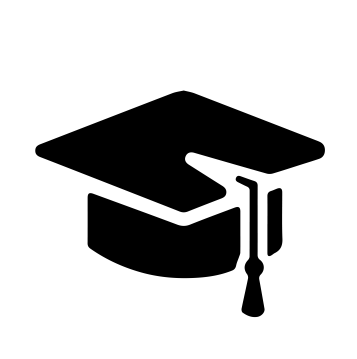 Всероссийский информационно – образовательный портал «Магистр»Веб – адрес сайта: https://magistr-r.ru/СМИ Серия ЭЛ № ФС 77 – 75609(РОСКОМНАДЗОР, г. Москва)МОП СФО Сетевое издание «Магистр»ИНН 4205277233 ОГРН 1134205025349Председатель оргкомитета: Ирина Фёдоровна К.ТЛФ. 8-923-606-29-50Е -mail: metodmagistr@mail.ruГлавный редактор: Александр Сергеевич В.Е-mail: magistr-centr@magistr-r.ruПриказ №004 от 05.11.2021г.О назначении участников конкурса «Осенний марафон»Уважаемые участники, если по каким – либо причинам вы не получили электронные свидетельства в установленный срок (4 дня с момента регистрации), просьба обратиться для выяснения обстоятельств по электронной почте: metodmagistr@mail.ru№Учреждение, адресУчастникРезультат1ГБОУ «Курчатовская школа», г. МоскваДубровина Ольга Владимировна, Голян Мария, Петрова КатяI степень (победитель)2ГБОУ «Курчатовская школа», г. МоскваДубровина Ольга Владимировна, Брянцева Наталья Борисовна, Старшая группа «Пчёлки»II степень (победители)3ГБОУ «Курчатовская школа», г. МоскваДубровина Ольга Владимировна, Брянцева Наталья Борисовна, Старшая группа «Пчёлки»I степень (победители)4МБДОУ Детский сад “Ромашка”, п. РеволюционныйКунаева Любовь Сергеевна, Бутусова Валентина Петровна,  Баймашкина Анфиса Дмитриевна, Баймашкина Агата Сергеевна, Бондаренко Феодосия Сергеевна, Бондаренко Мираслава СергеевнаI степень (победители)5МБДОУ Детский сад “Ромашка”, п. РеволюционныйБутусова Валентина Петровна, Никулина Виктория Александровна, Ратанов Даниил Русланович, Герцен Денис Сергеевич, Симонов Максим Аитонович, Друглин Олег СергеевичI степень (победители)